Ondertussen doet jouw klasgenoot hetzelfde voor jou.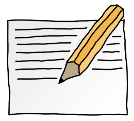 OPDRACHT 6.4: Test 3Ga in tweetallen zitten. Verwissel dit werkboek met dat van jouw klasgenoot.Bedenk waar je klasgenoot heel goed in is en schrijf dat hieronder (in zijn/haar werkboek op):Neem nu plaats achter een computer en ga naar de website:  www.beroepeninbeeld.nl.Vul de kenmerken waar hij/zij goed in is, in bij ‘ik kan iets’.Kijk of daar beroepen uitkomen die je bij je klasgenoot vindt passen.Schrijf die beroepen hieronder (in zijn/haar werkboek) op:Leg uit waarom je deze beroepen bij je klasgenoot vindt passen: